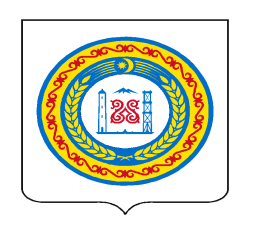 АДМИНИСТРАЦИЯ КУРЧАЛОЕВСКОГО МУНИЦИПАЛЬНОГО РАЙОНА ЧЕЧЕНСКОЙ РЕСПУБЛИКИ(АДМИНИСТРАЦИЯ КУРЧАЛОЕВСКОГО МУНИЦИПАЛЬНОГО РАЙОНА)НОХЧИЙН РЕСПУБЛИКИНКУРЧАЛОЙН МУНИЦИПАЛЬНИ КIОШТАН АДМИНИСТРАЦИ(КУРЧАЛОЙН МУНИЦИПАЛЬНИ КIОШТАН АДМИНИСТРАЦИ)ПОСТАНОВЛЕНИЕг. КурчалойО внесении изменений в постановление администрации Курчалоевского муниципального района …В целях приведения нормативных документов, утвержденных Инструкцией по делопроизводству в администрации Курчалоевского муниципального района, в соответствие с законом Чеченской Республики              № 16-РЗ от 25.04.2007г. «О языках в Чеченской Республике» (с изменениями от 17.01.2016 г. № 1-РЗ) администрация Курчалоевского муниципального района П О С Т А Н О В Л Я Е Т:1. Внести изменения в постановление администрации Курчалоевского муниципального района от 29.09.2015 г. № 331 «Об утверждении …2. …№Глава администрацииПодписьИ.О. Фамилия